Annex A: Specific Areas of ActivitySenior Programme Manager (Infrastructure & Planning)SCR Housing, Infrastructure and Planning Team
Profile Title:Senior Programme Manager (Infrastructure & Planning)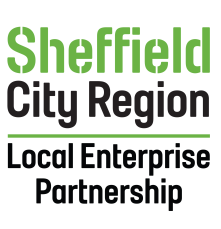 Reports to:Assistant Director Housing, Infrastructure and PlanningEmployee Supervision:Variable – up to 3 officersGrade:11Profile Ref:105569Focus of the postFocus of the postFocus of the postFocus of the postFocus of the postFocus of the postThis post will play an integral leading role in the Housing, Infrastructure & Planning team with key specific tasks and responsibilities being:InfrastructureDeveloping economic and regeneration projects with partners (internal and external) to deliver the current Sheffield City Region Local Growth Fund Investment programme.Developing the Integrated Infrastructure Plan to unlock the next phases of growth across the Sheffield City Region.Developing integrated packages of investment to unlock local employment opportunities as part of wider strategic regeneration and placemaking activity.Supporting the delivery of the Sheffield City Region Enterprise Zone.Spatial PlanningDeveloping strategic spatial planning policy and approaches for the Sheffield City Region.Supporting Local Planning Authorities to meet their Local Plan Duty to Cooperate obligations.Coordinating the preparation of strategic evidence to support delivery of the Sheffield City Region Inclusive Industrial Strategy, Integrated Infrastructure Plan and district Local Plans.Providing input to the wider infrastructure and spatial planning activities of the SCR Combined Authority and Local Enterprise Partnership.This post will play an integral leading role in the Housing, Infrastructure & Planning team with key specific tasks and responsibilities being:InfrastructureDeveloping economic and regeneration projects with partners (internal and external) to deliver the current Sheffield City Region Local Growth Fund Investment programme.Developing the Integrated Infrastructure Plan to unlock the next phases of growth across the Sheffield City Region.Developing integrated packages of investment to unlock local employment opportunities as part of wider strategic regeneration and placemaking activity.Supporting the delivery of the Sheffield City Region Enterprise Zone.Spatial PlanningDeveloping strategic spatial planning policy and approaches for the Sheffield City Region.Supporting Local Planning Authorities to meet their Local Plan Duty to Cooperate obligations.Coordinating the preparation of strategic evidence to support delivery of the Sheffield City Region Inclusive Industrial Strategy, Integrated Infrastructure Plan and district Local Plans.Providing input to the wider infrastructure and spatial planning activities of the SCR Combined Authority and Local Enterprise Partnership.This post will play an integral leading role in the Housing, Infrastructure & Planning team with key specific tasks and responsibilities being:InfrastructureDeveloping economic and regeneration projects with partners (internal and external) to deliver the current Sheffield City Region Local Growth Fund Investment programme.Developing the Integrated Infrastructure Plan to unlock the next phases of growth across the Sheffield City Region.Developing integrated packages of investment to unlock local employment opportunities as part of wider strategic regeneration and placemaking activity.Supporting the delivery of the Sheffield City Region Enterprise Zone.Spatial PlanningDeveloping strategic spatial planning policy and approaches for the Sheffield City Region.Supporting Local Planning Authorities to meet their Local Plan Duty to Cooperate obligations.Coordinating the preparation of strategic evidence to support delivery of the Sheffield City Region Inclusive Industrial Strategy, Integrated Infrastructure Plan and district Local Plans.Providing input to the wider infrastructure and spatial planning activities of the SCR Combined Authority and Local Enterprise Partnership.This post will play an integral leading role in the Housing, Infrastructure & Planning team with key specific tasks and responsibilities being:InfrastructureDeveloping economic and regeneration projects with partners (internal and external) to deliver the current Sheffield City Region Local Growth Fund Investment programme.Developing the Integrated Infrastructure Plan to unlock the next phases of growth across the Sheffield City Region.Developing integrated packages of investment to unlock local employment opportunities as part of wider strategic regeneration and placemaking activity.Supporting the delivery of the Sheffield City Region Enterprise Zone.Spatial PlanningDeveloping strategic spatial planning policy and approaches for the Sheffield City Region.Supporting Local Planning Authorities to meet their Local Plan Duty to Cooperate obligations.Coordinating the preparation of strategic evidence to support delivery of the Sheffield City Region Inclusive Industrial Strategy, Integrated Infrastructure Plan and district Local Plans.Providing input to the wider infrastructure and spatial planning activities of the SCR Combined Authority and Local Enterprise Partnership.This post will play an integral leading role in the Housing, Infrastructure & Planning team with key specific tasks and responsibilities being:InfrastructureDeveloping economic and regeneration projects with partners (internal and external) to deliver the current Sheffield City Region Local Growth Fund Investment programme.Developing the Integrated Infrastructure Plan to unlock the next phases of growth across the Sheffield City Region.Developing integrated packages of investment to unlock local employment opportunities as part of wider strategic regeneration and placemaking activity.Supporting the delivery of the Sheffield City Region Enterprise Zone.Spatial PlanningDeveloping strategic spatial planning policy and approaches for the Sheffield City Region.Supporting Local Planning Authorities to meet their Local Plan Duty to Cooperate obligations.Coordinating the preparation of strategic evidence to support delivery of the Sheffield City Region Inclusive Industrial Strategy, Integrated Infrastructure Plan and district Local Plans.Providing input to the wider infrastructure and spatial planning activities of the SCR Combined Authority and Local Enterprise Partnership.This post will play an integral leading role in the Housing, Infrastructure & Planning team with key specific tasks and responsibilities being:InfrastructureDeveloping economic and regeneration projects with partners (internal and external) to deliver the current Sheffield City Region Local Growth Fund Investment programme.Developing the Integrated Infrastructure Plan to unlock the next phases of growth across the Sheffield City Region.Developing integrated packages of investment to unlock local employment opportunities as part of wider strategic regeneration and placemaking activity.Supporting the delivery of the Sheffield City Region Enterprise Zone.Spatial PlanningDeveloping strategic spatial planning policy and approaches for the Sheffield City Region.Supporting Local Planning Authorities to meet their Local Plan Duty to Cooperate obligations.Coordinating the preparation of strategic evidence to support delivery of the Sheffield City Region Inclusive Industrial Strategy, Integrated Infrastructure Plan and district Local Plans.Providing input to the wider infrastructure and spatial planning activities of the SCR Combined Authority and Local Enterprise Partnership.